Publicado en   el 21/08/2015 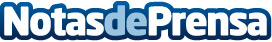 Carrefour transforma kilómetros solidarios en alimentos infantiles para Cruz Roja EspañolaDatos de contacto:Nota de prensa publicada en: https://www.notasdeprensa.es/carrefour-transforma-kilometros-solidarios-en Categorias: Solidaridad y cooperación Consumo http://www.notasdeprensa.es